Kickstart Your Soft Skills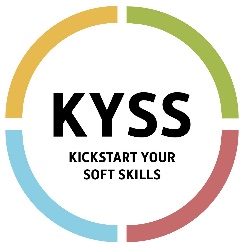 Zelfsturing VDABHet KYSS-model, bestaande uit 16 soft skills, sluit met 14 skills aan bij het ‘Soft Skills ABC’ van VDAB. Daarom zijn de ontwikkelde online materialen voor verschillende soft skills van VDAB ook perfect inzetbaar om de soft skills van het KYSS-model te versterken. De VDAB-materialen zijn ons ter beschikking gesteld en zijn geschikt voor individueel en zelfstandig gebruik. Hieronder wordt een overzicht gegeven van de op dit moment beschikbare online cursussen, webinars en workshops per soft skill. Deze lijst zal nog uitgebreid worden. Online cursussen: je kan alleen deelnemen als je je vooraf inschrijft voor deze opleiding met je account voor Mijn loopbaan. Webinars: deze kan je meteen bekijken. Workshops: om een workshop te volgen, dien je je in te schrijven met een VDAB-account. INTERACTIEF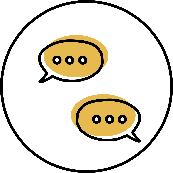 CommunicerenOnline cursusSlecht nieuws brengen: In deze cursus leer je hoe je op de juiste manier slecht nieuws kunt brengen.Succesvol presenteren: Het doel van deze cursus is je een aantal tools aan te reiken waarmee je op een evenwichtige, efficiënte en inspirerende wijze leert presenteren. Succesvol communiceren in moeilijke situaties: Gesprekspartners noem je pas moeilijk als je niet weet hoe je met hen moet omgaan. In deze online cursus leer je de vaardigheid om met iedereen om te gaan, ook in moeilijkere situaties. Assertiviteit in de werksituatie: Waarom zijn we niet altijd assertief: gebrek aan zelfvertrouwen, blokkerende gedachten, angst met bijhorende aanpak. In deze online cursus geven we algemene richtlijnen, vaardigheden en technieken mee voor meer assertiviteit.WebinarZo geef je een krachtige presentatie: In dit webinar kom je alles te weten over hoe je een krachtige presentatie geeft die overtuigt én blijft nazinderen bij jouw doelpubliek. Assertief (en dus duidelijk) communiceren: Je maakt kennis met verschillende communicatiestijlen en technieken. Je leert ze correct inzetten, afhankelijk van de situatie, om zo je impact te verhogen.WorkshopStart to presenteren: online of klassikaal: Vroeg of laat is het bij jou ook zover: je wordt gevraagd om een nieuw product voor te stellen aan klanten, cijfergegevens toe te lichten op een vergadering of jezelf te verkopen tijdens een sollicitatiegesprek. Hoe begin je eraan? Hoe krijg je een overzichtelijke structuur in je presentatie? Voor welke tool kies je? Laat niets aan het toeval over en schaaf snel je competenties bij in deze workshop. Assertief reageren:  Een professionele coach begeleidt jou doorheen praktijkgerichte opdrachten die je beter leren omgaan met onverwachte situaties en stress. Je ontdekt hoe je opgewekt nee zegt en omgaat met weerstand. Je leert correct en assertief reageren. 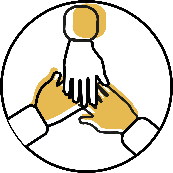 SamenwerkenOnline cursusConflicthantering: Iedereen raakt vroeg of laat verzeild in een conflict. Hoe ga je ermee om? Hoe kan je het op de juiste manier aanpakken? In deze online cursus leer je conflicten hanteren.Constructief samenwerken: Na het volgen van deze webmodule heb je inzicht in jouw functioneren als teamlid en hoe je beter kan samenwerken.Feedback geven en krijgen: Ontdek in deze online cursus het belang van feedback en de verschillende vormen van feedback.WebinarLeer beter vergaderen: In dit webinar leer je enkele goede technieken waardoor je vergaderingen een heel stuk effectiever, efficiënter en aangenamer maakt. De bedoeling is dat je de tips en tricks onmiddellijk kan toepassen, onafhankelijk van de rol die je opneemt tijdens de vergadering (voorzitter, deelnemer). Succesvol samenwerken als team: De sprekers in dit webinar leggen je aan de hand van enkele inzichten en praktische tips uit hoe je zélf dagelijks de werking van je team versterkt. Zo draag je niet enkel zorg voor je organisatie, maar ook voor jezelf.WorkshopConflicten oplossen: Een conflict kan je ook leren zien als een kans om de samenwerking te verbeteren of te herstellen. Zowel op de werkvloer als in je privéleven kan je conflicten constructief aanpakken. Maar hoe doe je dat PROBLEEMOPLOSSEND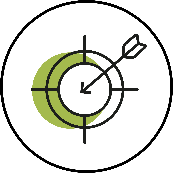 ResultaatgerichtheidWebinarResultaat- en oplossingsgericht denken: Een open mindset geeft je de blijvende energie om zaken aan te pakken en vooruit te kijken.  In dit webinar kom je te weten hoe je zelf aan die mindset kunt werken.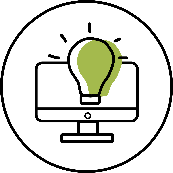 Digitale vaardighedenWebinarVecht met mediawijsheid tegen fake news: Ben jij iemand die zich niet wil laten beïnvloeden, een eigen mening wil behouden en dus gewapend wil zijn tegen fake news? Dan is een webinar ‘Mediawijsheid’ zeker aan te raden. Je leert op korte tijd en met concrete tips fake news te herkennen en deze berichten te onderscheiden van objectieve nieuwsberichten. Tips en tools om efficiënter te werken in een digitale omgeving: In dit webinar belichten wij enkele handige tools die jouw werk efficiënter kunnen maken. Privacy en internetveiligheid, hoe veilig werk jij?: Tijdens deze webinar nemen we je mee door de verschillende valkuilen van het WWW op je computer en smartphone. We tonen je wat je kan doen om jezelf én je persoonsgegevens beter te beschermen. WorkshopMediawijsheid: online of klassikaal: In deze workshop leer je het verschil tussen betrouwbare en onbetrouwbare media en bronnen. Je werkt aan je vaardigheid waarmee je bewust, kritisch en actief deelneemt aan een wereld vol media. Mediawijs omgaan met beelden (online): In deze online workshop ontdek je de hoekstenen van beeldgeletterdheid en leer je omgaan met visuele informatie zodat je er een correcte betekenis aan kan geven. Privacy & Security in 2020 (online): Deze workshop  is voor jou bedoeld als je dagelijks met een computer werkt en je vragen stelt over je online privacy en security. Digitaal denken (online): We leven in een wereld vol verandering. Overal verdwijnen oude jobs en ontstaan er nieuwe. Ook onze huidige jobs en taken worden elke dag digitaler.  Om mee te draaien in de wereld van morgen, kunnen we dus maar best digitaal gaan denken.  Je krijgt in deze workshop attitudes en de hoekstenen mee om sterker te staan in de digitale wereld! Digitale transformaties (online): Deze workshop levert je inzichten in de technologische tendensen en maakt je weerbaar voor de toekomst.Online cursusComputational Thinking: Deze cursus reikt je een methode aan om grote vraagstukken of problemen op een gestructureerde manier te leren opdelen, herverdelen en zo te komen tot oplossingen. 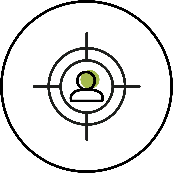 KlantgerichtheidOnline cursusOmgaan met klanten: Na het volgen van deze cursus ken je het belang van een professionele en klantgerichte houding tov externe klanten, collega's en leidinggevenden.Een klacht, een kans: In deze online cursus leer je wanneer, hoe en waarom je klant klaagt (of niet) en hoe je met klachten kan omgaan door middel van de LEO-techniek.WebinarKlantgericht of klantgezwicht: In deze webinar gaan we dieper in op begrippen zoals customer experience, klantentevredenheid en klantentrouw. WorkshopKlantgericht communiceren - Hoe ga je om met klanten?: online of klassikaal: Wie zijn je klanten? Wat verwachten ze van jou? Welke vaardigheden heb je nodig om een (commercieel) gesprek te voeren? In deze praktijkgerichte workshop focus je op alle aspecten van klantgerichtheid. Je leert de LSD-techniek toepassen in concrete situaties en je oefent om dagelijks klantgericht te werken. Klachten behandelen: online of klassikaal: Hoe ga je om met moeilijke klanten en klachten? Hoe geef je de klant een tevreden gevoel, ook als je hem niet echt hebt kunnen helpen? In deze interactieve workshop focus je op concrete situaties. Je leert de LEO-techniek toepassen in de praktijk dan.INFORMATIEVERWERKEND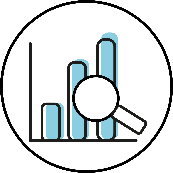 AnalyserenOnline cursusComputational Thinking: Deze cursus reikt je een methode aan om grote vraagstukken of problemen op een gestructureerde manier te leren opdelen, herverdelen en zo te komen tot oplossingen. 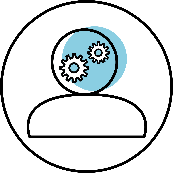 Kritisch denkenWebinarKritisch denken. Stilstaan om verder te gaan: Hoe kan je tussen alle data de juiste en relevante zaken terugvinden? Hoe kan je tussen alle meningen en ideeën je eigen standpunten bepalen? En hoe kan je in de alledaagse rush nog weloverwogen beslissingen maken? Het antwoord vind je tijdens dit webinar. We leren waarom, en hoe, we af en toe moeten stilstaan om in de goede richting verder te gaan;PERSOONSGEBONDEN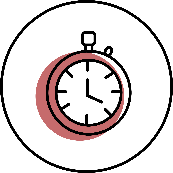 Plannen & organiserenOnline cursusProjectmanagement: Met deze online cursus leer je taken, opdrachten en projecten gestructureerd aan te pakken en op een goede manier af te ronden.Timemanagement: In deze online cursus leer je bewust om te gaan met het kostbaarste wat er is: jouw tijd. Je krijgt praktische richtlijnen om je activiteiten, je administratie, je omgeving en jezelf beter onder controle te krijgen - zowel in je professioneel als je persoonlijk leven.WebinarEfficiënt tijdsbeheer: Iedereen haalt zeker zijn voordeel uit efficiënt tijdsbeheer of “time management”. Met enkele basisprincipes kun je al heel wat effect realiseren! Tijdens dit webinar maak je snel en efficiënt kennis met de principes van timemanagement (of krijg je een goede opfrissing).WorkshopTimemanagement: Tijdens deze workshop krijg je technieken aangereikt om je persoonlijke tijdsgebruik te optimaliseren. Je leert persoonlijke levensdoelen ‘smart’ formuleren, energielekken opsporen, taken plannen en pechstroken voorzien. Online of Klassikaal